Н А К А З05.09.2019								        №  169Про призначення куратора наукового товариства учнів МАН «Дослідник» у 2019/2020 навчальному роціЗ метою виявлення здібностей, обдарувань, самовизначення та реалізації учнівської особистості засобами залучення до пошукової, експериментальної, дослідницької роботи в різних галузях науки і техніки, забезпечення її творчого, інтелектуального, духовного розвитку, професійної орієнтації, підготовки до майбутньої професійної та громадської діяльностіНАКАЗУЮ:1.Призначити куратором шкільного товариства МАН «Дослідник» заступника директора з навчально-виховної роботи Топчий Марину Сергіївну. 2. Куратору Топчий М.С. протягом 2019/2020 начального року:2.1. Скласти списки учнів із зазначенням тем, над якими вони працюють та підготувати всю необхідну документацію.До 15.09.20192.2. Визначити вчителів консультантів-координаторів для учнів, які виконують дослідницькі роботи.До 15.09.20192.3. Провести шкільний етап конкурсу-захисту науково-дослідницьких робіт учнів-членів МАН. Листопад 2019 року2.4.Визначити учнів – переможців шкільної конференції та вчителів - консультантів для участі у районному етапі конкурсу захисту науково – дослідницьких робіт.Листопад 2019 року3.Відповідальному за інформаційне наповнення офіційного сайту школи Брусіну І.О. розмістити зміст даного наказу на шкільному сайті.До 10.09.20194. Контроль за виконанням даного наказу покласти на заступника директора знавчально-виховної роботи Фурман Н.В.Директор школи						Є.В.Гонський З наказом ознайомлені: Фурман Н.В.Топчий М.СБрусін І.О.Топчий М.С. ХАРКІВСЬКА ЗАГАЛЬНООСВІТНЯ ШКОЛА І-ІІІ СТУПЕНІВ №41 ХАРКІВСЬКОЇ МІСЬКОЇ РАДИ ХАРКІВСЬКОЇ ОБЛАСТІ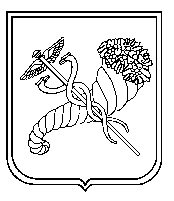 